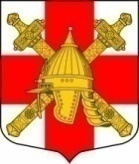 СОВЕТ ДЕПУТАТОВСИНЯВИНСКОГО ГОРОДСКОГО ПОСЕЛЕНИЯКИРОВСКОГО МУНИЦИПАЛЬНОГО РАЙОНА ЛЕНИНГРАДСКОЙ ОБЛАСТИР Е Ш Е Н И Еот   «25» октября 2019 года № 9Об утверждении Порядка материального стимулирования лиц, замещающих должности в совете депутатов Синявинского городского поселения Кировского муниципального района Ленинградской области за счет дотаций, выделенныхбюджету Синявинского городского поселения Кировского муниципального района Ленинградской области на поощрение за достижение наилучших результатов социально-экономического развития Ленинградской областиРуководствуясь распоряжением Правительства Ленинградской области от 26 июля 2019 года № 484-р «О распределении дотаций бюджетам муниципальных образований Ленинградской области на поощрение органов местного самоуправления муниципальных образований Ленинградской области за достижения наилучших результатов социально-экономического развития Ленинградской области», совет депутатов Синявинского городского поселения Кировского муниципального района Ленинградской области р е ш и л:Утвердить прилагаемый Порядок материального стимулирования лиц, замещающих должности в совете депутатов Синявинского городского поселения Кировского муниципального района Ленинградской области, за счет дотаций, выделенных бюджету Синявинского городского поселения Кировского муниципального района Ленинградской области на поощрение за достижение наилучших результатов социально-экономического развития Ленинградской области.Глава муниципального образования                                              О.Л. Горчаков Разослано: в дело, сектор финансов и экономики, сектор по общим вопросам администрации Синявинского городского поселения Кировского муниципального района Ленинградской области          Порядок материального стимулирования лиц, замещающих должности в совете депутатов Синявинского городского поселения Кировского муниципального района Ленинградской области, за счет дотаций, выделенныхбюджету Синявинского городского поселения Кировского муниципального района Ленинградской области на поощрение за достижение наилучших результатов социально-экономического развития Ленинградской области1. Настоящий Порядок разработан в соответствии с постановлением Правительства Российской Федерации от 19 апреля 2018 года № 472 «Об осуществлении мер по реализации государственной политики в сфере оценки эффективности деятельности органов исполнительной власти субъектов Российской Федерации и признании утратившими силу некоторых актов Правительства Российской Федерации», распоряжением Правительства Ленинградской области от 26 июля 2019 года № 484-р «О распределении дотаций бюджетам муниципальных образований Ленинградской области на поощрение органов местного самоуправления муниципальных образований Ленинградской области за достижения наилучших результатов социально-экономического развития Ленинградской области», областным законом от 11 марта 2008 года № 14-оз «О правовом регулировании муниципальной службы в Ленинградской области» (далее - областной закон № 14-оз) и решением совета депутатов Синявинского городского поселения Кировского муниципального района Ленинградской области от 18 марта 2019 года № 8 «О перечне должностей муниципальной службы и должностей, не являющихся должностями муниципальной службы Синявинского городского поселения Кировского муниципального района Ленинградской области» (далее - решение № 8).2. Порядок устанавливает правила осуществления материального стимулирования за счет дотаций, выделенных бюджету Синявинского городского поселения Кировского муниципального района Ленинградской области на поощрение за достижение наилучших результатов социально-экономического развития Ленинградской области лиц, замещающих муниципальные должности в совете депутатов Синявинского городского поселения Кировского муниципального района Ленинградской области.3. Материальное стимулирование за счет дотаций, выделенных бюджету Синявинского городского поселения Кировского муниципального района Ленинградской области на поощрение за достижение наилучших результатов социально-экономического развития Ленинградской области, осуществляется в качестве предоставления иных выплат, планирование фонда оплаты труда на которые в соответствии с частями 4 и 5 статьи 11 областного закона № 14-оз осуществляется сверх средств, предусмотренных   частью 1 областного закона № 14-оз и решением совета депутатов № 8.4. Выплаты имеют единовременный характер и включаются в расчет средней заработной платы и других денежных выплат в соответствии с действующим законодательством.5. Решение об установлении выплат и размерах принимается:главой Синявинского городского поселения Кировского муниципального района Ленинградской области - в отношении лиц, замещающих должности в совете депутатов Синявинского городского поселения Кировского муниципального района Ленинградской области.Размер выплат определяется в пределах общего объема бюджетных назначений.6. Выплата осуществляется на основании распоряжения главы Синявинского городского поселения Кировского муниципального района Ленинградской области, подготовленного сектором по общим вопросам администрации Синявинского городского поселения Кировского муниципального района Ленинградской области.УТВЕРЖДЕНрешением совета депутатовСинявинского городского поселения Кировского муниципального районаЛенинградской областиот «25» октября 2019 года №9(приложение)